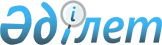 2023-2025 жылдарға арналған Мағжан Жұмабаев ауданы Булаев қаласының бюджетін бекіту туралыСолтүстік Қазақстан облысы Мағжан Жұмабаев ауданы мәслихатының 2022 жылғы 30 желтоқсандағы № 21-19 шешімі
      Ескерту. 01.01.2023 бастап қолданысқа енгізіледі - осы шешімнің 7-тармағымен.
      Қазақстан Республикасының Бюджет кодексінің 9-1-бабының 2-тармағына, 75-бабының 2-тармағына, Қазақстан Республикасының "Қазақстан Республикасындағы жергілікті мемлекеттік басқару және өзін-өзі басқару туралы" Заңының 6-бабының 2-7-тармағына сәйкес Солтүстік Қазақстан облысы Мағжан Жұмабаев ауданының мәслихаты ШЕШТІ:
      1. 2023-2025 жылдарға арналған Мағжан Жұмабаев ауданы Булаев қаласының бюджеті тиісінше осы шешімге 1, 2 және 3-қосымшаларға сәйкес, оның ішінде 2023 жылға мынадай көлемдерде бекітілсін:
      1) кірістер – 559 195,2 мың теңге:
      салықтық түсімдер – 42 136,2 мың теңге;
      салықтық емес түсімдер – 0,0 мың теңге;
      негізгі капиталды сатудан түсетін түсімдер – 4 646,9 мың теңге;
      трансферттер түсімі – 512 412,1 мың теңге; 
      2) шығындар – 584 784,5 мың теңге;
      3) таза бюджеттік кредиттеу – 0,0 мың теңге:
      бюджеттік кредиттер – 0,0 мың теңге;
      бюджеттік кредиттерді өтеу – 0,0 мың теңге;
      4) қаржы активтерімен операциялар бойынша сальдо – 0,0 мың теңге:
      қаржы активтерін сатып алу – 0,0 мың теңге;
      мемлекеттің қаржы активтерін сатудан түсетін түсімдер – 0,0 мың теңге;
      5) бюджет тапшылығы (профициті) – -25 589,3 мың теңге;
      6) бюджет тапшылығын қаржыландыру (профицитін пайдалану) – 25 589,3 мың теңге:
      қарыздар түсімі – 0,0 мың теңге;
      қарыздарды өтеу – 0,0 мың теңге;
      бюджет қаражатының пайдаланылатын қалдықтары – 25 589,3 мың теңге.
      Ескерту. 1-тармақ жаңа редакцияда - Солтүстік Қазақстан облысы Мағжан Жұмабаев ауданы мәслихатының 26.04.2023 № 3-8 (01.01.2023 бастап қолданысқа енгізіледі); 25.07.2023 № 5-10 (01.01.2023 бастап қолданысқа енгізіледі); 25.08.2023 № 6-6 (01.01.2023 бастап қолданысқа енгізіледі) ; 30.10.2023 № 7-12 (01.01.2023 бастап қолданысқа енгізіледі) шешімдерімен.


      2. 2023 жылға арналған қала бюджетінің кірістері Қазақстан Республикасының Бюджет кодексіне сәйкес мынадай салық түсімдері есебінен қалыптастырылатыны белгіленсін:
      1) Булаев қаласының аумағындағы осы салықты салу объектілері бойынша жеке тұлғалардың мүлкіне салынатын салық;
      2) мыналардан:
      тұрғылықты жері Булаев қаласының аумағындағы жеке тұлғалардан;
      өздерінің құрылтай құжаттарында көрсетілетін тұрған жері Булаев қаласының аумағында орналасқан заңды тұлғалардан алынатын көлік құралдары салығы;
      2-1) жер учаскелерін пайдаланғаны үшін төлемақы.
      3. Булаев қаласының бюджеттің кірістері мынадай негізгі капиталды сатудан түсетін түсімдер есебінен қалыптастырылатыны белгіленсін:
      1) ауыл шаруашылығы мақсатындағы жер учаскелерін сатудан түсетін түсімдерді қоспағанда, жер учаскелерін сатудан түсетін түсімдер;
      2) жер учаскелерін жалға беру құқығын сатқаны үшін төлемақы.
      4. 2023 жылға арналған Булаев қаласының бюджетінде аудандық бюджеттен округ бюджетіне берілетін субвенция көлемі 20 920,0 мың теңге сомасында көзделгендігі ескерілсін.
      5. Булаев қаласының 2023 жылға арналған бюджетінде облыстық бюджеттен ағымдағы трансферттердің түсімі ескерілсін, оның ішінде:
      1) Булаев қаласының көшелерін орташа жөндеуге;
      2) Шоқан Уәлиханов көшесі, Булаев қаласы Мәншүк Мәметова көшесі бойындағы жолдарды реконструкциялауға;
      3) Булаев қаласында қондырғысы бар су үшін резервуар сатып алуға;
      4) Булаево қаласында көше жарығын ағымдағы жөндеуге;
      5) Булаев қаласының көшелерін ағымдағы жөндеуге.
      Ескерту. 5-тармақ жаңа редакцияда - Солтүстік Қазақстан облысы Мағжан Жұмабаев ауданы мәслихатының 25.07.2023 № 5-10 (01.01.2023 бастап қолданысқа енгізіледі) шешімімен.


      6. 2023 жылға арналған Булаев қаласының бюджетінде аудан бюджетінен ағымдағы трансферттердің түсімдері ескерілсін, оның ішінде:
      1) Булаев қаласы елді мекендерінің көше жарығын ағымдағы жөндеуге және ұстауға;
      2) Булаев қаласының елді мекендерінің санитариясын қамтамасыз етуге;
      3) жерлеу орындарын ұстау және туыстары жоқ адамдарды жерлеуге;
      4) Булаев қаласының елді мекендерін абаттандыру және көгалдандыруға;
      5) Булаев қаласының елді мекендеріндегі автомобиль жолдарының жұмыс істеуін қамтамасыз етуге;
      6) Булаев қаласының елді мекендерін сумен жабдықтауды ұйымдастыруға.
      6-1. Булаев қаласының бюджетінде 2023 жылғы 1 қаңтардағы жағдай бойынша қалыптасқан бюджеттік қаражаттардың бос қалдықтары есебінен 4-қосымшаға сәйкес шығыстар ескерілсін.
      Ескерту. Шешім 6-1-тармақпен толықтырылды - Солтүстік Қазақстан облысы Мағжан Жұмабаев ауданы мәслихатының 26.04.2023 № 3-8 (01.01.2023 бастап қолданысқа енгізіледі) шешімімен.


      7. Осы шешім 2023 жылғы 1 қаңтардан бастап қолданысқа енгізіледі. Мағжан Жұмабаев ауданы Булаев қаласының 2023 жылға арналған бюджеті
      Ескерту. 1-қосымша жаңа редакцияда - Солтүстік Қазақстан облысы Мағжан Жұмабаев ауданы мәслихатының 26.04.2023 № 3-8 (01.01.2023 бастап қолданысқа енгізіледі); 25.07.2023 № 5-10 (01.01.2023 бастап қолданысқа енгізіледі); 25.08.2023 № 6-6 (01.01.2023 бастап қолданысқа енгізіледі) ; 30.10.2023 № 7-12 (01.01.2023 бастап қолданысқа енгізіледі) шешімдерімен. Мағжан Жұмабаев ауданы Булаев қаласының 2024 жылға арналған бюджеті Мағжан Жұмабаев ауданы Булаев қаласының 2025 жылға арналған бюджеті Булаев қаласының бюджетінің 2023 жылғы 1 қаңтарға қалыптасқан бюджет қаражатының бос қалдықтары және 2022 жылы пайдаланылмаған (толық пайдаланылмаған) нысаналы трансферттерді аудандық бюджеттен қайтару есебінен шығыстары
      Ескерту. Шешім 4-қосымшамен толықтырылды - Солтүстік Қазақстан облысы Мағжан Жұмабаев ауданы мәслихатының 26.04.2023 № 3-8 (01.01.2023 бастап қолданысқа енгізіледі) ; жаңа редакцияда - Солтүстік Қазақстан облысы Мағжан Жұмабаев ауданы мәслихатының 30.10.2023 № 7-12 (01.01.2023 бастап қолданысқа енгізіледі); шешімдерімен.
					© 2012. Қазақстан Республикасы Әділет министрлігінің «Қазақстан Республикасының Заңнама және құқықтық ақпарат институты» ШЖҚ РМК
				
      Мағжан Жұмабаев ауданы мәслихатының хатшысы 

Т.Әбілмәжінов
Солтүстік Қазақстан облысыМағжан Жұмабаев ауданы мәслихатының 2022 жылғы30 желтоқсандағы № 21-19 шешіміне 1-қосымша
Атауы
Сомасы, мың теңге
Санаты 
Санаты 
Санаты 
Санаты 
Санаты 
Сомасы, мың теңге
Сыныбы
Сыныбы
Сыныбы
Сыныбы
Сомасы, мың теңге
Кіші сыныбы 
Кіші сыныбы 
Сомасы, мың теңге
Кірістер
559 195,2
1
Салықтық түсімдер
42 136,2
01
01
Табыс салығы
14 433,1
2
Жеке табыс салығы
14 433,1
04
04
Меншікке салынатын салықтар
26 200,3
1
Мүлікке салынатын салықтар
1 215,0
3
Жер салығы
4 264,2
4
Көлiк құралдарына салынатын салық
20 721,1
05
05
Тауарларға, жұмыстарға және қызметтерге салынатын iшкi салықтар
1 502,8
3
Табиғи және басқа да ресурстарды пайдаланғаны үшiн түсетiн түсiмдер
1 502,8
2
Салықтық емес түсiмдер
0,0
3
Негізгі капиталды сатудан түсетін түсімдер
4 646,9
03
03
Жердi және материалдық емес активтердi сату
4 646,9
1
Жерді сату
4 646,9
2
Материалдық емес активтерді сату
0,0
4
Трансферттер түсімі
512 412,1
02
02
Мемлекеттiк басқарудың жоғары тұрған органдарынан түсетiн трансферттер
512 412,1
3
Аудандық (облыстық маңызы бар қаланың) бюджеттен трансферттер
512 412,1
Атауы
Сомасы, мың теңге
Функционалдық топ
Функционалдық топ
Функционалдық топ
Функционалдық топ
Функционалдық топ
Сомасы, мың теңге
Кіші функция
Кіші функция
Кіші функция
Кіші функция
Сомасы, мың теңге
Бюджеттік бағдарламалардың әкімшісі
Бюджеттік бағдарламалардың әкімшісі
Бюджеттік бағдарламалардың әкімшісі
Сомасы, мың теңге
 Бағдарлама
 Бағдарлама
Сомасы, мың теңге
Шығындар
584 784,5
01
Жалпы сипаттағы мемлекеттік қызметтер
76 964,7
1
Мемлекеттiк басқарудың жалпы функцияларын орындайтын өкiлдi, атқарушы және басқа органдар
76 964,7
124
Аудандық маңызы бар қала, ауыл, кент, ауылдық округ әкімінің аппараты
76 964,7
001
Аудандық маңызы бар қала, ауыл, кент, ауылдық округ әкімінің қызметін қамтамасыз ету жөніндегі қызметтер
66 277,7
022
Мемлекеттік органның күрделі шығыстары
10 687,0
07
Тұрғын үй-коммуналдық шаруашылық
212 178,0
2
Коммуналдық шаруашылық
75 331,0
124
Аудандық маңызы бар қала, ауыл, кент, ауылдық округ әкімінің аппараты
75 331,0
014
Елді мекендерді сумен жабдықтауды ұйымдастыру
75 331,0
3
Елді мекендерді абаттандыру
136 847,0
124
Аудандық маңызы бар қала, ауыл, кент, ауылдық округ әкімінің аппараты
136 847,0
008
Елді мекендердегі көшелерді жарықтандыру
58 719,8
009
Елді мекендердің санитариясын қамтамасыз ету
22 063,8
010
Жерлеу орындарын ұстау және туыстары жоқ адамдарды жерлеу
1 071,4
011
Елді мекендерді абаттандыру мен көгалдандыру
54 992,0
08
Мәдениет, спорт, туризм және ақпараттық кеңістік
6 293,0
1
Мәдениет саласындағы қызмет
6 293,0
124
Аудандық маңызы бар қала, ауыл, кент, ауылдық округ әкімінің аппараты
6 293,0
006
Жергілікті деңгейде мәдени-демалыс жұмыстарын қолдау
6 293,0
12
Көлік және коммуникация
274 175,6
1
Автомобиль көлiгi
274 175,6
124
Аудандық маңызы бар қала, ауыл, кент, ауылдық округ әкімінің аппараты
274 175,6
012
Аудандық маңызы бар қалаларда, ауылдарда, кенттерде, ауылдық округтерде автомобиль жолдарын салу және реконструкциялау
15 731,7
013
Аудандық маңызы бар қала, кент, ауыл, ауылдық округтердегі автомобиль жолдарының қызмет етуін қамтамасыз ету
103 356,9
045
Аудандық маңызы бар қала, кент, ауыл, ауылдық округтердегі автомобиль жолдарын орташа және күрделі жөндеу
155 087,0
15
Трансферттер
15 173,2
1
Трансферттер
15 173,2
124
Аудандық маңызы бар қала, ауыл, кент, ауылдық округ әкімінің аппараты
15 173,2
044
Қазақстан Республикасының Ұлттық қорынан берілетін нысаналы трансферт есебінен республикалық бюджеттен бөлінген пайдаланылмаған (түгел пайдаланылмаған) нысаналы трансферттердің сомасын қайтару
0,2
047
Қазақстан Республикасы Үкіметінің шешімі бойынша толық пайдалануға рұқсат етілген, өткен қаржы жылында бөлінген, пайдаланылмаған (түгел пайдаланылмаған) нысаналы даму трансферттерінің сомасын қайтару
15 169,8
048
Пайдаланылмаған (толық пайдаланылмаған) нысаналы трансферттерді қайтару
3,2
Таза бюджеттік кредиттеу
0,0
Бюджеттік кредиттер
0,0
Бюджеттік кредиттерді өтеу
0,0
Қаржы активтерімен операциялар бойынша сальдо
0,0
Қаржы активтерін сатып алу
0,0
Мемлекеттің қаржы активтерін сатудан түсетін түсімдер
0,0
Бюджет тапшылығы (профициті)
-25 589,3
Бюджет тапшылығын қаржыландыру (профицитін пайдалану)
25 589,3
Қарыздар түсімі
0,0
Қарыздарды өтеу
0,0
Атауы
Сомасы, мың теңге
Санаты 
Санаты 
Санаты 
Санаты 
Санаты 
Сомасы, мың теңге
Сыныбы
Сыныбы
Сыныбы
Сыныбы
Сомасы, мың теңге
Кіші сыныбы 
Кіші сыныбы 
Сомасы, мың теңге
8
Бюджет қаражатының пайдаланылатын қалдықтары
25 589,3
1
1
Бюджет қаражаты қалдықтары
25 589,3
1
Бюджет қаражатының бос қалдықтары
25 589,3Солтүстік Қазақстан облысыМағжан Жұмабаев ауданы мәслихатының 2022 жылғы30 желтоқсандағы № 21-19 шешіміне 2-қосымша
Атауы
Сомасы, мың теңге
Санаты 
Санаты 
Санаты 
Санаты 
Санаты 
Сомасы, мың теңге
Сыныбы
Сыныбы
Сыныбы
Сыныбы
Сомасы, мың теңге
Кіші сыныбы 
Кіші сыныбы 
Сомасы, мың теңге
Кірістер
291 366,0
1
Салықтық түсімдер
31 560,0
04
04
Меншікке салынатын салықтар
30 202,0
1
Мүлікке салынатын салықтар
8 360,0
4
Көлiк құралдарына салынатын салық
21 842,0
05
05
Тауарларға, жұмыстарға және қызметтерге салынатын iшкi салықтар
1 358,0
3
Табиғи және басқа да ресурстарды пайдаланғаны үшiн түсетiн түсiмдер
1 358,0
2
Салықтық емес түсiмдер
0,0
3
Негізгі капиталды сатудан түсетін түсімдер
9 247,0
03
03
Жердi және материалдық емес активтердi сату
9 247,0
1
Жерді сату
6 606,0
2
Материалдық емес активтерді сату
2 641,0
4
Трансферттер түсімі
250 559,0
02
02
Мемлекеттiк басқарудың жоғары тұрған органдарынан түсетiн трансферттер
250 559,0
3
Аудандық (облыстық маңызы бар қаланың) бюджеттен трансферттер
250 559,0
Атауы
Сомасы, мың теңге
Функционалдық топ
Функционалдық топ
Функционалдық топ
Функционалдық топ
Функционалдық топ
Сомасы, мың теңге
Кіші функция
Кіші функция
Кіші функция
Кіші функция
Сомасы, мың теңге
Бюджеттік бағдарламалардың әкімшісі
Бюджеттік бағдарламалардың әкімшісі
Бюджеттік бағдарламалардың әкімшісі
Сомасы, мың теңге
 Бағдарлама
 Бағдарлама
Сомасы, мың теңге
Шығындар
291 366,0
01
Жалпы сипаттағы мемлекеттік қызметтер
65 426,0
1
Мемлекеттiк басқарудың жалпы функцияларын орындайтын өкiлдi, атқарушы және басқа органдар
65 426,0
124
Аудандық маңызы бар қала, ауыл, кент, ауылдық округ әкімінің аппараты
65 426,0
001
Аудандық маңызы бар қала, ауыл, кент, ауылдық округ әкімінің қызметін қамтамасыз ету жөніндегі қызметтер
65 426,0
07
Тұрғын үй-коммуналдық шаруашылық
134 440,0
2
Коммуналдық шаруашылық
16 500,0
124
Аудандық маңызы бар қала, ауыл, кент, ауылдық округ әкімінің аппараты
16 500,0
014
Елді мекендерді сумен жабдықтауды ұйымдастыру
16 500,0
3
Елді мекендерді абаттандыру
117 940,0
124
Аудандық маңызы бар қала, ауыл, кент, ауылдық округ әкімінің аппараты
117 940,0
008
Елді мекендердегі көшелерді жарықтандыру
52 790,0
009
Елді мекендердің санитариясын қамтамасыз ету
12 500,0
010
Жерлеу орындарын ұстау және туыстары жоқ адамдарды жерлеу
1 300,0
011
Елді мекендерді абаттандыру мен көгалдандыру
51 350,0
08
Мәдениет, спорт, туризм және ақпараттық кеңістік
6 500,0
1
Мәдениет саласындағы қызмет
6 500,0
124
Аудандық маңызы бар қала, ауыл, кент, ауылдық округ әкімінің аппараты
6 500,0
006
Жергілікті деңгейде мәдени-демалыс жұмыстарын қолдау
6 500,0
12
Көлік және коммуникация
85 000,0
1
Автомобиль көлiгi
85 000,0
124
Аудандық маңызы бар қала, ауыл, кент, ауылдық округ әкімінің аппараты
85 000,0
013
Аудандық маңызы бар қала, кент, ауыл, ауылдық округтердегі автомобиль жолдарының қызмет етуін қамтамасыз ету
85 000,0
Таза бюджеттік кредиттеу
0,0
Бюджеттік кредиттер
0,0
Бюджеттік кредиттерді өтеу
0,0
Қаржы активтерімен операциялар бойынша сальдо
0,0
Қаржы активтерін сатып алу
0,0
Мемлекеттің қаржы активтерін сатудан түсетін түсімдер
0,0
Бюджет тапшылығы (профициті)
0,0
Бюджет тапшылығын қаржыландыру (профицитін пайдалану)
0,0
Қарыздар түсімі
0,0
Қарыздарды өтеу
0,0
Атауы
Сомасы, мың теңге
Санаты 
Санаты 
Санаты 
Санаты 
Санаты 
Сомасы, мың теңге
Сыныбы
Сыныбы
Сыныбы
Сыныбы
Сомасы, мың теңге
Кіші сыныбы 
Кіші сыныбы 
Сомасы, мың теңге
8
Бюджет қаражатының пайдаланылатын қалдықтары
0,0
1
1
Бюджет қаражаты қалдықтары
0,0
1
Бюджет қаражатының бос қалдықтары
0,0Солтүстік Қазақстан облысыМағжан Жұмабаев ауданы мәслихатының 2022 жылғы30 желтоқсандағы № 21-19 шешіміне 3-қосымша
Атауы
Сомасы, мың теңге
Санаты 
Санаты 
Санаты 
Санаты 
Санаты 
Сомасы, мың теңге
Сыныбы
Сыныбы
Сыныбы
Сыныбы
Сомасы, мың теңге
Кіші сыныбы 
Кіші сыныбы 
Сомасы, мың теңге
Кірістер
318 449,0
1
Салықтық түсімдер
32 660,0
04
04
Меншікке салынатын салықтар
31 262,0
1
Мүлікке салынатын салықтар
8 653,0
4
Көлiк құралдарына салынатын салық
22 609,0
05
05
Тауарларға, жұмыстарға және қызметтерге салынатын iшкi салықтар
1 404,0
3
Табиғи және басқа да ресурстарды пайдаланғаны үшiн түсетiн түсiмдер
1 404,0
2
Салықтық емес түсiмдер
0,0
3
Негізгі капиталды сатудан түсетін түсімдер
9 569,0
03
03
Жердi және материалдық емес активтердi сату
9 569,0
1
Жерді сату
6 837,0
2
Материалдық емес активтерді сату
2 732,0
4
Трансферттер түсімі
276 214,0
02
02
Мемлекеттiк басқарудың жоғары тұрған органдарынан түсетiн трансферттер
276 214,0
3
Аудандық (облыстық маңызы бар қаланың) бюджеттен трансферттер
276 214,0
Атауы
Сомасы, мың теңге
Функционалдық топ
Функционалдық топ
Функционалдық топ
Функционалдық топ
Функционалдық топ
Сомасы, мың теңге
Кіші функция
Кіші функция
Кіші функция
Кіші функция
Сомасы, мың теңге
Бюджеттік бағдарламалардың әкімшісі
Бюджеттік бағдарламалардың әкімшісі
Бюджеттік бағдарламалардың әкімшісі
Сомасы, мың теңге
 Бағдарлама
 Бағдарлама
Сомасы, мың теңге
Шығындар
318 449,0
01
Жалпы сипаттағы мемлекеттік қызметтер
69 371,0
1
Мемлекеттiк басқарудың жалпы функцияларын орындайтын өкiлдi, атқарушы және басқа органдар
69 371,0
124
Аудандық маңызы бар қала, ауыл, кент, ауылдық округ әкімінің аппараты
69 371,0
001
Аудандық маңызы бар қала, ауыл, кент, ауылдық округ әкімінің қызметін қамтамасыз ету жөніндегі қызметтер
69 371,0
07
Тұрғын үй-коммуналдық шаруашылық
147 878,0
2
Коммуналдық шаруашылық
18 150,0
124
Аудандық маңызы бар қала, ауыл, кент, ауылдық округ әкімінің аппараты
18 150,0
014
Елді мекендерді сумен жабдықтауды ұйымдастыру
18 150,0
3
Елді мекендерді абаттандыру
129 728,0
124
Аудандық маңызы бар қала, ауыл, кент, ауылдық округ әкімінің аппараты
129 728,0
008
Елді мекендердегі көшелерді жарықтандыру
58 078,0
009
Елді мекендердің санитариясын қамтамасыз ету
13 750,0
010
Жерлеу орындарын ұстау және туыстары жоқ адамдарды жерлеу
1 400,0
011
Елді мекендерді абаттандыру мен көгалдандыру
56 500,0
08
Мәдениет, спорт, туризм және ақпараттық кеңістік
7 700,0
1
Мәдениет саласындағы қызмет
7 700,0
124
Аудандық маңызы бар қала, ауыл, кент, ауылдық округ әкімінің аппараты
7 700,0
006
Жергілікті деңгейде мәдени-демалыс жұмыстарын қолдау
7 700,0
12
Көлік және коммуникация
93 500,0
1
Автомобиль көлiгi
93 500,0
124
Аудандық маңызы бар қала, ауыл, кент, ауылдық округ әкімінің аппараты
93 500,0
013
Аудандық маңызы бар қала, кент, ауыл, ауылдық округтердегі автомобиль жолдарының қызмет етуін қамтамасыз ету
93 500,0
Таза бюджеттік кредиттеу
0,0
Бюджеттік кредиттер
0,0
Бюджеттік кредиттерді өтеу
0,0
Қаржы активтерімен операциялар бойынша сальдо
0,0
Қаржы активтерін сатып алу
0,0
Мемлекеттің қаржы активтерін сатудан түсетін түсімдер
0,0
Бюджет тапшылығы (профициті)
0,0
Бюджет тапшылығын қаржыландыру (профицитін пайдалану)
0,0
Қарыздар түсімі
0,0
Қарыздарды өтеу
0,0
Атауы
Сомасы, мың теңге
Санаты 
Санаты 
Санаты 
Санаты 
Санаты 
Сомасы, мың теңге
Сыныбы
Сыныбы
Сыныбы
Сыныбы
Сомасы, мың теңге
Кіші сыныбы 
Кіші сыныбы 
Сомасы, мың теңге
8
Бюджет қаражатының пайдаланылатын қалдықтары
0,0
1
1
Бюджет қаражаты қалдықтары
0,0
1
Бюджет қаражатының бос қалдықтары
0,0Солтүстік Қазақстан облысыМағжан Жұмабаевауданы мәслихатының2022 жылғы 30 желтоқсандағы№ 21-19 шешіміне 4-қосымша
Атауы
Сомасы, мың теңге
Санаты 
Санаты 
Санаты 
Санаты 
Санаты 
Сомасы, мың теңге
Сыныбы
Сыныбы
Сыныбы
Сыныбы
Сомасы, мың теңге
Кіші сыныбы 
Кіші сыныбы 
Сомасы, мың теңге
Кірістер
25 589,3
8
Бюджет қаражатының пайдаланылатын қалдықтары
25 589,3
1
1
Бюджет қаражаты қалдықтары
25 589,3
1
Бюджет қаражатының бос қалдықтары
25 589,3
Атауы
Сомасы, мың теңге
Функционалдық топ
Функционалдық топ
Функционалдық топ
Функционалдық топ
Функционалдық топ
Сомасы, мың теңге
Кіші функция
Кіші функция
Кіші функция
Кіші функция
Сомасы, мың теңге
Бюджеттік бағдарламалардың әкімшісі
Бюджеттік бағдарламалардың әкімшісі
Бюджеттік бағдарламалардың әкімшісі
Сомасы, мың теңге
 Бағдарлама
 Бағдарлама
Сомасы, мың теңге
Шығындар
25 589,3
07
Тұрғын үй-коммуналдық шаруашылық
2 678,6
3
Елді мекендерді абаттандыру
2 678,6
124
Аудандық маңызы бар қала, ауыл, кент, ауылдық округ әкімінің аппараты
2 678,6
008
Елді мекендердегі көшелерді жарықтандыру
2 678,6
08
Мәдениет, спорт, туризм және ақпараттық кеңістік
737,5
1
Мәдениет саласындағы қызмет
737,5
124
Аудандық маңызы бар қала, ауыл, кент, ауылдық округ әкімінің аппараты
737,5
006
Жергілікті деңгейде мәдени-демалыс жұмыстарын қолдау
737,5
12
Көлік және коммуникация
7 000,0
1
Автомобиль көлiгi
7 000,0
124
Аудандық маңызы бар қала, ауыл, кент, ауылдық округ әкімінің аппараты
7 000,0
013
Аудандық маңызы бар қала, кент, ауыл, ауылдық округтердегі автомобиль жолдарының қызмет етуін қамтамасыз ету
7 000,0
15
Трансферттер
15 173,2
1
Трансферттер
15 173,2
124
Аудандық маңызы бар қала, ауыл, кент, ауылдық округ әкімінің аппараты
15 173,2
044
Қазақстан Республикасының Ұлттық қорынан берілетін нысаналы трансферт есебінен республикалық бюджеттен бөлінген пайдаланылмаған (түгел пайдаланылмаған) нысаналы трансферттердің сомасын қайтару
0,2
047
Қазақстан Республикасы Үкіметінің шешімі бойынша толық пайдалануға рұқсат етілген, өткен қаржы жылында бөлінген, пайдаланылмаған (түгел пайдаланылмаған) нысаналы даму трансферттерінің сомасын қайтару
15 169,8
048
Пайдаланылмаған (толық пайдаланылмаған) нысаналы трансферттерді қайтару
3,2